РОССИЙСКАЯ ФЕДЕРАЦИЯ                                САМАРСКАЯ ОБЛАСТЬМУНИЦИПАЛЬНЫЙ РАЙОН СЫЗРАНСКИЙСОБРАНИЕ ПРЕДСТАВИТЕЛЕЙ СЕЛЬСКОГО ПОСЕЛЕНИЯ НОВАЯ РАЧЕЙКАТРЕТЬЕГО СОЗЫВАРЕШЕНИЕ    21   мая    2019 г.	                                                                                     №  15«Об утверждении изменений в  Правила землепользования и застройки сельского поселения Новая Рачейка муниципального района Сызранский Самарской области в части внесения изменений в Карту градостроительного зонирования сельского поселения Новая Рачейка муниципального района Сызранский Самарской области (М1:5000, М1:25000) применительно к территории населенного пункта с. Новая Рачейка (КК 63:33:0805003)»Руководствуясь ст.45, 46 Градостроительного кодекса  Российской Федерации, Уставом сельского поселения Новая Рачейка муниципального района Сызранский Самарской области, пунктом 20 части 1 статьи 14 Федерального закона от 6 октября 2003 года № 131-ФЗ «Об общих принципах организации местного самоуправления в Российской Федерации», с учетом Заключения о результатах  проведения публичных слушаний по проекту изменений в Правила землепользования и застройки сельского поселения Новая Рачейка муниципального района Сызранский Самарской области  от  20.05.2019 года  в части внесения изменений в Карту градостроительного зонирования сельского поселения Новая Рачейка муниципального района Сызранский Самарской области (М1:5000, М1:25000) в отношении границ территориальной зоны применительно к территории населенного пункта с. Новая Рачейка (КК 63:33:0805003), Собрание представителей сельского поселения Новая Рачейка муниципального района Сызранский Самарской области Р Е Ш И Л О:1. Внести следующие изменения в Правила землепользования и застройки сельского поселения Новая Рачейка муниципального района Сызранский Самарской области, утверждённые решением Собрания представителей сельского поселения Новая Рачейка муниципального района Сызранский Самарской области от 20 декабря 2013 № 32 (далее также – Правила):1.1. в Карту градостроительного зонирования сельского поселения Новая Рачейка муниципального района Сызранский Самарской области (М1:5000, М1:25000) в отношении границ территориальной зоны применительно к территории населенного пункта с.Новая Рачейка (КК 63:33:0805003) (Приложение 1, приложение 2).2. Опубликовать настоящее  решение в газете «Вестник Новой Рачейки» и разместить на официальном сайте в сети «Интернет» в течение десяти дней со дня издания.	3. Настоящее решение вступает в силу с момента  его опубликования.Председатель Собрания представителей сельского поселения Новая Рачейкамуниципального района СызранскийСамарской области                                                                          Р.Н. Дымкова Глава сельского поселения Новая Рачейкамуниципального района СызранскийСамарской области                                                   		        О.В. ШаговаПриложение № 1к решению  собрания представителейс.п.Новая Рачейка № 15 от 21.05.2019г.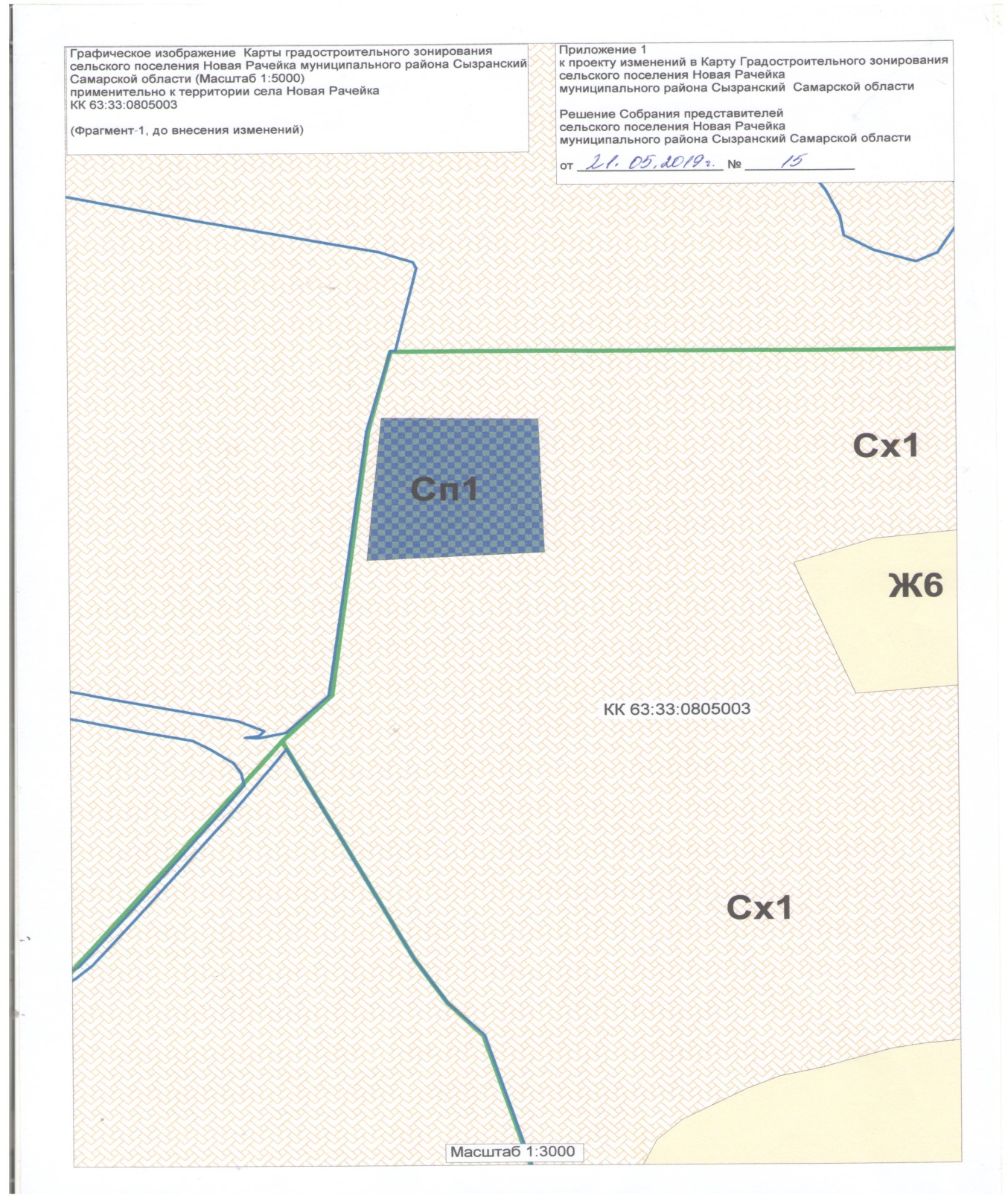 Приложение № 2к решению  собрания представителейс.п.Новая Рачейка № 15 от 21.05.2019г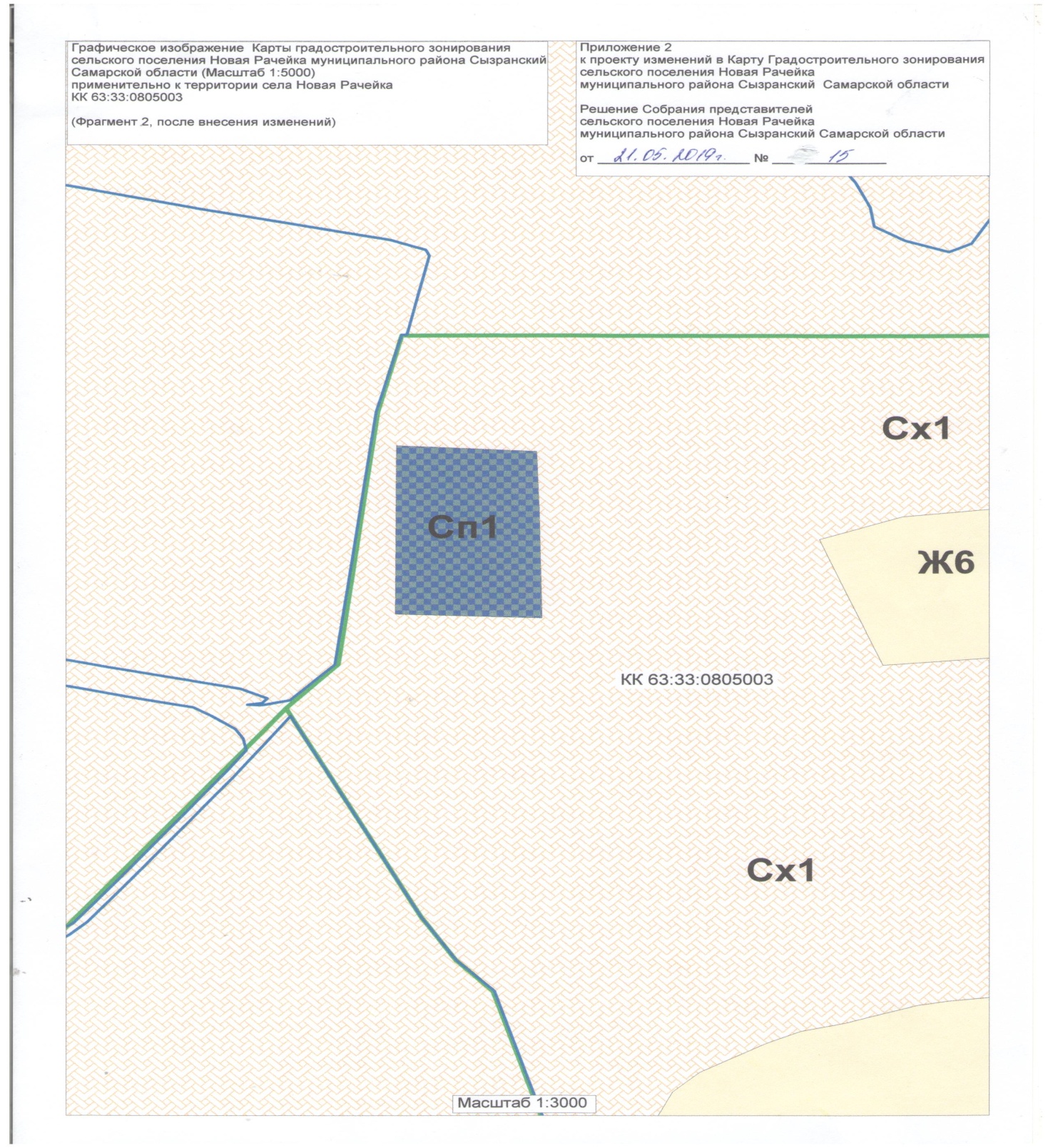 Граница внесения измененийГрадостроительный индекс территориальной  зоны  до измененийХарактер вносимых измененийГрадостроительный индекс территориальной  зоны (зон) после изменений12341.1. Населенный пункт Новая Рачейка сельского поселения Новая Рачейка Сызранского района Самарской области, применительно к территории расположения земель неразграниченной собственности в  КК 63:33:0805003СХ1- изменение части границ территориальной зоны с изменениемградостроительного индекса территориальной зоны в связи с включением в иные территориальные зоныСП1